Aanmeldingsformulier kort  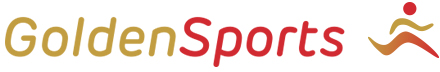 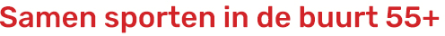 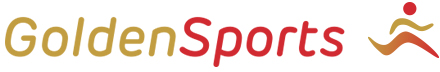 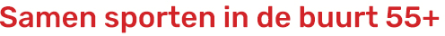 Voornaam (roepnaam):Naam: Adres: Postcode: Woonplaats: Telefoon vast: 	 	 	 	 	 	Telefoon mobiel: Email adres: 	 	 	 	 	 	Geboortejaar: Samenwonend/alleenstaandContactpersoon bij calamiteiten, naam en telefoonnummer: Huisarts, naam en telefoonnummer: Fysiotherapeut, naam en telefoonnummer: Zijn er lichamelijke of andere zaken waarvan u wilt dat de begeleiders in het bijzonder rekening mee houden? U doet mee met de sport-en bewegingsactiviteiten op eigen risico. Met uw handtekening geeft u hiervoor akkoord: Datum: Naam deelnemer: Handtekening akkoord: 